Проєкт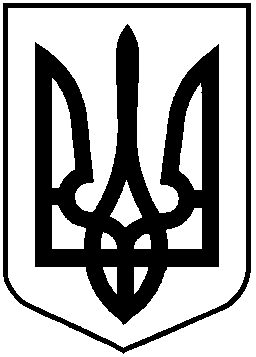 НАЦІОНАЛЬНА КОМІСІЯ З ЦІННИХ ПАПЕРІВТА ФОНДОВОГО РИНКУРІШЕННЯПро затвердження Тимчасового порядку скликання та дистанційного проведення загальних зборів учасників товариств, які є емітентами цінних паперівВідповідно до пункту 13 статті 8 Закону України «Про державне регулювання ринку цінних паперів в Україні», пунктів 51, 52 глави VIII «Прикінцеві та перехідні положення» Закону України «Про товариства з обмеженою та додатковою відповідальністю» Національна комісія з цінних паперів та фондового ринкуВИРІШИЛА:Затвердити Тимчасовий порядок скликання та дистанційного проведення загальних зборів учасників товариств, які є емітентами цінних паперів, що додається.Управління методології корпоративного управління та корпоративних фінансів (Пересунько Д.) забезпечити оприлюднення Тимчасового порядку скликання та дистанційного проведення загальних зборів учасників товариств, які є емітентами цінних паперів, (далі – Тимчасовий порядок) на офіційному вебсайті Національної комісії з цінних паперів та фондового ринку. Це рішення набирає чинності з дня його опублікування на офіційному вебсайті Національної комісії з цінних паперів та фондового ринку.4. Контроль за виконанням цього рішення покласти на члена Національної комісії з цінних паперів та фондового ринку Лібанова М.Протокол засідання Комісіївід __.05.2020 № ____.05.2020м. Київ№ ___Голова Комісії               Тимур ХРОМАЄВ